KUPNÍ SMLOUVASmluvní stranyNemocnice Třinec, příspěvková organizaceKaštanová 268, Dolní Líštná, 739 61 Třinec Ing. Jiří Veverka - ředitel 00534242 CZ00534242 Komerční banka, a.s.29034781/0100Bc. Jaroslav Brzyszkowski, technický náměstek+420 558 309 751, e-mail: jaroslav.brzyszkowski@nemtr.czFOSAN s.r.o.Tovární 3/1, Alexovice, 664 91 Ivančice64509214CZ64509214Ing. Zdeňkem Holomým - jednatelemKB, a.s. pobočka Ivančice, č.ú.: 1049580207/0100v OR u Krajského soudu v Brně, oddíl C, vložka 22839	IL	Základní ustanoveníSmluvní strany se dohodly, že se jejich závazkový vztah řídí občanským zákoníkem, a uzavírají podle § 2079 a násl. občanského zákoníku tuto kupní smlouvu.Smluvní strany prohlašují, že údaje uvedené v čl. I této smlouvy jsou v souladu s právní skutečností v době uzavření smlouvy. Smluvní strany se zavazují, že změny dotčených údajů oznámí bez prodlení písemně druhé smluvní straně. V případě změny účtu prodávajícího je prodávající povinen rovněž doložit vlastnictví k novému účtu, a to kopií příslušné smlouvy nebo potvrzením peněžního ústavu. Při změně identifikačních údajů smluvních stran včetně změny účtu není nutné uzavírat ke smlouvě dodatek.Smluvní strany prohlašují, že osoby podepisující tuto smlouvu jsou k tomuto úkonu oprávněny.Prodávající prohlašuje, že je odborně způsobilý k zajištění předmětu plnění podle této smlouvy.Podkladem pro uzavření této smlouvy je nabídka prodávajícího ze dne 03.03.2023 podaná ve veřejné zakázce číslo TRI/Buj/2023/07/sanitka - Sanitní vozidlo. Nabídka je v souladu s požadavky stanovenými v zadávací dokumentaci, bod 4.			III.	Předmět smlouvyNa základě této smlouvy se prodávající zavazuje dodat a odevzdat kupujícímu předmět koupě, a to 1 ks nového sanitního vozidla, typ VWT6.1 DNR A2 (dále jen „zboží), a převést na kupujícího vlastnické právo ke zboží. Specifikace zboží je uvedena v příloze č. 1 této smlouvy. Spolu se zbožím budou kupujícímu předány také tyto dokumenty: osvědčení o schválení technické způsobilosti,návod ke zboží v českém jazyce, prohlášení o shodě, certifikáty, záruční list, technický průkaz, servisní knížku a předávací protokol. Sanitní vozidlo bude opatřeno grafickým polepem specifikovaným zadavatelem.Kupující se na základě této smlouvy zavazuje zaplatit prodávajícímu kupní cenu zboží specifikovanou v čl. V. této smlouvy.	IV.	Doba a místo plněníProdávající se zavazuje předat zboží kupujícímu nejpozději do 31.12. 2024Za předání zboží se považuje jeho převzetí kupujícím, včetně předání všech dokladů potřebných pro jeho řádné užívání (čl. III. odst. 1 této smlouvy), zaškolení obsluhy zboží a podpis protokolu o předání zboží oběma smluvními stranami. Prodávající je povinen na předávacím protokolu uvést minimálně typ sanitního vozidla, VIN kód, stav tachometru. Předávací protokol bude dále obsahovat jméno a podpis předávající osoby za prodávajícího a jméno a podpis přejímací osoby za kupujícího. Prodávající odpovídá za to, že informace uvedené v předávacím protokolu odpovídají skutečnosti.Místem plnění se rozumí sídlo kupujícího.Předání zboží je možno provést v pracovních dnech v době od 7 - 14:30 hodin (případně dle dohody). Prodávající je povinen kupujícímu oznámit předání zboží, a to alespoň dva pracovní dny předem. Oznámení provede na tel. 724 648 745 a 558 309 751 nebo e-mailem na adresu dagmar.skulinova@nemtr.cz a iaroslav.brzvszkowski@nemtr.cz. Osoba oprávněná převzít zboží za kupujícího je Bc. Dagmar Skulinová a Bc. Jaroslav Brzyszkowski.Kupující není povinen převzít zboží, které vykazuje byť jen drobné vady či nedodělky.Prodávající odpovídá za bezpečnost a ochranu zdraví všech osob v místě plnění, jež se budou podílet na předání zboží.	V.	Kupní cena zbožíNové sanitní vozidlo se sanitní nástavbou prodává prodávající kupujícímu se všemi součástmi a příslušenstvím za sjednanou kupní cenu:V kupní ceně zboží je zahrnuto dodání zboží kupujícímu do místa plnění, jeho uvedení do provozu a předání všech dokladů potřebných pro jeho řádné užívání (čl. III. odst. 1 této smlouvy). Zaškolení obsluhy zboží je zdarma.	VL	Platební podmínkyKupní cena zboží bude kupujícím uhrazena na základě řádně vystavené faktury - daňového dokladu prodávajícím, se splatností nejméně 30 dnů ode dne jejího doručení kupujícímu. Prodávající je oprávněn vystavit fakturu až po řádném dodání zboží kupujícímu, jeho uvedení do provozu, předání všech dokladů potřebných pro jeho řádné užívání (čl. III. odst. 1 této smlouvy), zaškolení obsluhy zboží a podpisu protokolu o předání zboží oběma smluvními stranami. Faktura musí mít náležitosti stanovené platnými právními předpisy, jinak je kupující oprávněn tuto fakturu prodávajícímu vrátit.Faktura prodávajícího musí obsahovat pouze správné údaje a musí splňovat náležitosti daňového dokladu dle § 28 zákona č. 235/2004 Sb., o dani z přidané hodnoty, ve znění pozdějších předpisů, a náležitosti stanovené § 435 občanského zákoníku.Faktura bude obsahovat údaj o související VZ, tzn. TRI/Buj/2023/07/sanitkaNezaplatí-li kupující prodávajícímu kupní cenu zboží řádně a včas, zavazuje se kupující zaplatit prodávajícímu úrok z prodlení ve výši stanovené právním předpisem. Lhůta splatnosti pro placení plateb odlišných od platby kupní ceny (smluvních pokut, úroků z prodlení, náhrady škody apod.) se sjednává v délce 30 dní od data doručení výzvy k úhradě. Faktura bude zaslána nebo předána osobně na podatelnu Nemocnice Třinec.		VII.	Dodání předmětu smlouvyPředmět smlouvy je dodán jeho protokolárním předáním v místě plnění ze strany prodávajícího a převzetím osobami pověřenými jeho převzetím ze strany kupujícího, uvedením do provozu vč. seznámení zaměstnanců uživatele s jeho obsluhou. Při předání předmětu této smlouvy je prodávající povinen předat kupujícímu doklady dle čl. III odst. 1 této smlouvy.Seznámení zaměstnanců uživatele s obsluhou zboží bude realizováno v prostorách poskytnutých uživatelem v délce nutné pro správné pochopení funkcí zboží.Vlastnické právo ke zboží a nebezpečí škody na něm přechází na kupujícího okamžikem jeho předání a převzetí.		VIII.	Nebezpečí škody na zbožíNebezpečí škody na zboží přechází z prodávajícího na kupujícího okamžikem předání zboží.	IX.	__Odpovědnost za vady zboží, záruční servisProdávající se zavazuje dodat kupujícímu zboží v kvalitě, jež bude v souladu s příslušnými platnými právními předpisy a technickými či jinými normami, a to jak v České republice, tak i v zemi výrobce zboží.Prodávající poskytuje na jím dodanou sanitní zástavbu záruku za jakost v délce 60 měsíců (minimální požadovaná délka je 60 měsíců), dále záruku za jakost dodaného vozidla v délce 48 měsíců (minimální požadovaná délka je 48 měsíců s kilometrovým omezením 200 000 km, co nastane v provozu vozidla dříve), záruku na vnitřní vybavení vozidla (např. autorádio s handsfree) v délce 24 (minimální požadovaná je 24 měsíců), záruku na transportní techniku v délce 24 měsíců (minimální požadovaná je 24 měsíců), záruku na lak karoserie v délce 36 měsíců (minimální požadovaná délka je 36 měsíců), a záruku na prorezavění karoserie v délce 144 měsíců (minimální požadovaná délka je 72 měsíců), plynoucí od data protokolárního převzetí zboží ze strany kupujícího.Po celou záruční dobu je prodávající povinen plnit bezplatný záruční servis na jím dodané sanitní zástavby v rozsahu stanoveném servisním plánem, který tvoří Přílohu č. 2 této kupní smlouvy, a to dle pokynů výrobce či zvláštních právních předpisů.Kupující je povinen uplatnit případnou reklamaci záručních vad bez zbytečného odkladu po jejich zjištění. Reklamace musí být uplatněna telefonicky a neprodleně doplněna písemnou formou (rozumí se i fax, e-mail či jiné prostředky elektronické komunikace na dálku). Pro nahlášení závady sanitní vestavby a transportní techniky jsou k dispozici následující kontakty prodávajícího tel.: 546 452 912, fax.: 546 452 912, e-mail: otruba@fosan.cz nebo prostřednictvím www formuláře na adrese www.fosan.cz. V případě závady na základním vozidle VWT6.1 lze kontaktovat přímo autorizované servisní středisko VW v okolí kupujícího (např. KARIREAL Třinec). Jakmile kupující oznámí prodávajícímu vadu, bude se mít za to, že požaduje její bezplatné odstranění, neuvede-li v oznámení jinak (podmínkou bezplatného odstranění je vada záruční, uznaná prodávajícím, resp. zástupcem VW).Prodávající neodpovídá za vady, které byly způsobeny nesprávným užíváním zboží uživatelem nebo třetí osobou.Prodávající je povinen nejpozději do 24 hodin po obdržení reklamace vad písemně oznámit kupujícímu, zda reklamaci uznává či neuznává. Pokud tak neučiní, má se za to, že reklamaci uznává.Prodávající vždy musí kupujícímu písemně sdělit, v jakém termínu nastoupí k odstranění vad(y) s tím, že tento termín nástupu nesmí být delší než 2 kalendářní dny ode dne obdržení reklamace. Nestanoví-li prodávající termín nástupu k opravě, platí termín 2 kalendářních dnů ode dne obdržení reklamace. Nastoupit k odstranění vady v těchto termínech je prodávající povinen bez ohledu na to, zda reklamaci uznává či neuznává.Kupující je povinen po dobu trvání záruční doby dle čl. IX. odst. 2 této smlouvy umožnit pracovníkům prodávajícího přístup do prostor nezbytných pro odstranění vady, včetně umožnění parkování vozidel prodávajícího v počtu maximálně 2 vozidel v areálu kupujícího.Odstranění vady bude v rámci záruky provedeno servisním technikem prodávajícího pokud možno ihned při první návštěvě, maximálně však do 3 kalendářních dnů od nahlášení vady, nedohodnou-li se smluvní strany písemně jinak.Pokud není možno odstranit vadu v sídle kupujícího, je prodávající za tímto účelem povinen na vlastní náklady zajistit převezení zboží do svého servisního střediska. Nebude-li taková vada odstraněna (vč. vrácení opraveného zboží kupujícímu do jeho sídla na náklady prodávajícího) do 30 kalendářních dnů od jejího oznámení, považuje se za neodstranitelnou a do 3 kalendářních dnů po jejím uplynutí je prodávající povinen vadnou část, je-li to možné a účelné, vyměnit za novou. Pokud dojde k výměně vadné části, počíná na tuto vyměněnou část běžet ode dne jejího převzetí kupujícím nová záruční doba v délce dle odst. 2 tohoto článku. Vadnou část, která byla vyměněna, je prodávající povinen vydat kupujícímu.Pokud dojde v průběhu záruční doby k výměně některého dílu zboží kupujícím, je kupující povinen prodávajícímu vydat vadnou součást, která byla vyměněna za účelem uplatnění reklamačních nároků prodávajícího vůči výrobci vadného dílu.Pokud se na zboží vyskytne třikrát během záruční doby stejná vada, je prodávající povinen dodat kupujícímu nové zboží nebo jeho část, a to v konfiguraci minimálně stejné jako byla původní. Na takto nově dodané zboží nebo jeho část běží ode dne jeho převzetí kupujícím nová záruka v délce uvedené v odst. 2 tohoto článku.O odstranění reklamované vady sepíše prodávající protokol, ve kterém pověřený zaměstnanec kupujícího potvrdí odstranění vady nebo uvede důvody, pro které kupující odmítá opravu převzít.Neshodnou-li se smluvní strany v otázce uznatelnosti reklamace, nese náklady na odstranění reklamované vady v těchto sporných případech prodávající až do případného rozhodnutí soudu; prokáže-li se takto, že kupující reklamoval neoprávněně, je kupující povinen uhradit prodávajícímu veškeré jemu v souvislosti s odstraněním vady vzniklé náklady.Prodávající je povinen uhradit kupujícímu škodu, která mu vznikla vadným plněním, a to v plné výši. Prodávající rovněž kupujícímu uhradí náklady vzniklé při uplatňování práv z odpovědnosti za vady.	X.	Zvláštní ujednáníProdávající není oprávněn postoupit anebo převést jakákoliv svá práva anebo pohledávky vyplývající z této smlouvy anebo se smlouvou související na třetí osobu bez předchozího písemného souhlasu kupujícího, a to ani částečně.Prodávající prohlašuje, že je výlučným vlastníkem zboží a že na zboží nevážnou žádné právní vady, zejména zástavní právo, předkupní právo či jiná podobná práva.XI.SankcePokud prodávající nedodá kupujícímu zboží ve stanovené lhůtě, je povinen zaplatit kupujícímu smluvní pokutu ve výši 1 000,00 Kč za každý započatý den prodlení.Pokud prodávající neodstraní vadu zboží ve stanovené lhůtě, je povinen zaplatit kupujícímu smluvní pokutu ve výši 2 500,00 Kč, a to za každý započatý den prodlení.Smluvní pokuty se nezapočítávají na náhradu případně vzniklé škody, kterou lze vymáhat samostatně vedle smluvní pokuty, a to v plné výši.V případě prodlení kupujícího s úhradou kupní ceny je prodávající oprávněn požadovat na kupujícím úrok z prodlení z dlužné částky ve výši stanovené občanskoprávními předpisy.XII.Registr smluvProdávající tímto uděluje souhlas kupujícímu k uveřejnění všech podkladů, údajů a informací uvedených v této smlouvě, k jejichž uveřejnění vyplývá pro kupujícího povinnost dle právních předpisů.Prodávající je současně srozuměn s tím, že kupující je oprávněn zveřejnit obraz smlouvy a jejich případných změn (dodatků) a dalších dokumentů od této smlouvy odvozených včetně metadat požadovaných k uveřejnění dle zákona č. 340/2015 Sb., o registru smluv.Zveřejnění smlouvy a metadat v registru smluv zajistí kupující.Okamžikem zveřejnění této smlouvy dle zákona č. 340/2015 Sb., o zvláštních podmínkách účinnosti některých smluv, uveřejňování těchto smluv a o registru smluv (zákon o registru smluv) v platném znění, je tímto zveřejněním v registru smluv současně splněna povinnost uveřejnit ji podle zákona o zadávání veřejných zakázek.Salvatomí klauzule1. Je-li nebo stane-li se některé ustanovení této smlouvy neplatné či neúčinné, nedotýká se to ostatních ustanovení této smlouvy, která zůstávají platná a účinná. Smluvní strany se v tomto případě zavazují dohodou nahradit ustanovení neplatné či neúčinné novým ustanovením platným a účinným, které nejlépe odpovídá původně zamýšlenému účelu ustanovení neplatného či neúčinného. Do té doby platí odpovídající úprava platných obecně závazných právních předpisů ČR.			XIV.	Ukončení smlouvyTuto smlouvu lze ukončit:písemnou dohodou smluvních stran,jednostranným odstoupením od smlouvy pro její podstatné porušení druhou smluvní stranou, s tím, že podstatným porušením smlouvy se rozumí zejménanedodání předmětu plnění ve stanovené době plnění,pokud má předmět plnění vady, které jej činí neupotřebltelným nebo nemá vlastnosti, které si kupující vymínil nebo o kterých ho prodávající ujistil,nedodržení smluvních ujednání o záruce za jakost,neuhrazení kupní ceny kupujícím po druhé výzvě prodávajícího k uhrazení dlužné částky, přičemž druhá výzva nesmí následovat dříve než 30 dnů po doručení první výzvy,nepravdivost prohlášení prodávajícího dle čl. X. odst. 2 této smlouvy.Pro účely této smlouvy se pod pojmem „bez zbytečného odkladu" uvedeným v § 2002 občanského zákoníku rozumí „nejpozději do 30-ti dnů".	XV.	Závěrečná ustanoveníTato smlouva nabývá platnosti a účinnosti dnem podpisu obou smluvních stran. Pokud je dána zákonem č. 340/2015 Sb. o zvláštních podmínkách účinnosti některých smluv, uveřejňování těchto smluv a o registru smluv (zákon o registru smluv) povinnost zveřejnění, nabude smlouva účinnosti dnem jejího uveřejnění v registru smluv.Doplňování nebo změnu této smlouvy lze provádět jen se souhlasem obou smluvních stran, a to pouze formou písemných, postupně číslovaných a takto označených dodatků.Prodávající nemůže bez předchozího písemného souhlasu kupujícího postoupit svá práva a povinnosti plynoucí z této smlouvy třetí osobě.Smluvní strany shodně prohlašují, že si smlouvu před jejím podpisem přečetly a že byla uzavřena po vzájemném projednání podle jejich pravé a svobodné vůle, určitě, vážně a srozumitelně, nikoliv v tísni nebo za nápadně nevýhodných podmínek, a že se dohodly o celém jejím obsahu, což stvrzují svými podpisy.Součásti smlouvy jsou přílohy:Příloha č. 1 Specifikace sanitního vozidla Příloha č. 2 Servisní plánV Ivančicích, dneza prodávajícího
Ing. Jiří Zimmermann
ředitelA) Vozidlo oro přestavbuVWT6.1 KOMBI, dieselový motor 2,0TDI - 110 kW/150 PS, pohon na přední nápravu, dlouhý rozvor, nízká střecha, 6-ti stupňová mechanická převodovka, barva bílá, počet sedaček v kabině řidiče 1+2=3, celková hmotnostvozidla 3.080 kg, emisní norma EURO 6.Standardní výbava:12V zásuvka na palubní desce, 16" kola ocelová, 16” podvozek:- 16" brzdový systém, 2 funkční klíče, 2 reproduktory, 3-bodové bezpečnostní pásy vpředu:- bezpečnostní pásy řidiče i spolujezdce výškové nastavitelné, s předpínačem, 5 míst (2+3+0+0):-jednosedadlo spolujezdce - v 1. řadě sedadel v prostoru pro cestující dvojsedadlo vlevo, vpravo jednosedadlo sklopné a překlopné s funkcí Easy-Entry, Airbag řidiče a spolujezdce: - možnost deaktivace airbagu spolujezdce, Asistent pro kompenzaci bočního větru, Asistent pro rozjezd do kopce, Automatický spínač denního svícení, Boční posuvné dveře vpravo, Celoplošné kryty kol, Centrální zamykání s dálkovým ovládáním, Digitální příjem rádia (DAB+), Dětská pojistka bočních posuvných dveří, Elektromechanický posilovač řízení:- servořízeni závislé na rychlosti jízdy - výškově a sklonově nastavitelný tříramenný volant, Elektronický imobilizér, Emisni norma EURO 6d-Temp-EVAP-ISC-FCM:- vozy s registrací Ml, ESP včetně brzdového asistentu, asistent pro rozjezd do kopce, ABS, EDS, ASR, MSR, Gumová podlaha v kabině řidiče, Halogenové předni světlomety H7, ISOFIX v 1. řadě v prostoru pro cestující, Kontrola poklesu tlaku vzduchu v pneu:- nepřímé měření tlaku v pneumatikách - upozorněni při změně tlaku, Kontrola zapnutí bezpečnostního pásu řidiče, Kryty vnějších zpětných zrcátek:- madlo a kliky dveří černé, LED osvětlení interiéru, Multikolizní brzda, Nárazník vozu - šedý, Nářadí a zvedák, Obložení stropu: - v kabině řidiče komfortní obložení stropu, na stropě nákladového prostoru obložení z tvrdých desek, Osvětlení v přihrádce spolujezdce, Ovládání osvětlení palubních přístrojů, Paket "Kombi": - gumová podlaha v kabině řidiče aprostoru pro cestující/nákladovém prostoru - poloautomatická klimatizace a 2. výměník topení vprostoru pro cestující (samostatné ovládání)- přihřívač motoru- osvětleni nástupního schůdku v prostoru pro cestující, Palivová nádrž 70 1 (diesel), Panel přístrojů: - ukazatel rychlosti- ukazatel ujeté vzdálenosti- otáčkoměr- ukazatel paliva- čas, Pevná okna v prostoru pro cestující: - vzadu vlevo, Pevná okna v prostoru pro cestující:- vzadu vpravo, Plnohodnotné rezervní kolo ocelové, Pneumatiky 215/65 R16 C 106/104 T:- s optimalizovaným valivým odporem, Polovysoké obložení bočních stěn:- obložení z tvrdých desek, Prachový a pylový filtr, Prodloužená záruka výrobce 2+2 /200 000:- 2 + 2 roky / 200 000 km - platí co nastane dřivé - záruka se vztahuje na vozidlo ve stavu, ve kterém opouští výrobní závod - nevztahuje se na součásti vozu, které byly na vozidlo namontovány nebo umístěny dodatečně (úpravy, příslušenství), Registrace Ml, Standardní baterie a alternátor, Standardní opatření ke sníženi hluku.Nadstandardní vvbava:klimatizace s poloautomatickou regulací a výdechy v kabině řidiče + 6 kruhových výdechů, rovnoměrně rozložených ve stropu ambulantního prostorudvojsedačka spolujezdce v kabině (celkem 3 místa v kabině)sedačka řidiče výškově stavitelná + loketní opěrka vpravo i vlevo + manuálně stavitelná bederní opěrka«	celková hmotnost vozidla 3.080 kg (nutné kvůli požadavku na celkový počet míst v sanitním vozidle 8včetně řidiče)zadní výklopné dveře (prosklené s vyhřívaným sklem) + zadní stěrač + otvírání zevnitřprovedení sanita (posuvné okno v přepážce, posuvné okno v posuvných dveřích vpravo)autorádio s navigací „Discover Media“ (originální výbava VW, 8" barevný dotykový displej, 4 reproduktory v kabině řidiče, poslech rádia FM/AM, 2x vstup USB typ C, bluetooth, hlasové ovládání, vnitřní úložiště 32 GB)přední mlhovky se statickým přisvěcováním do zatáčkypalubní počítač PLUS (černobílý LCD displej s rozšířenými funkcemi, 4 měřící přístroje, asistent rozpoznání únavy řidiče)konzola na přístrojové desce s 1DIN přihrádkoupřihřívač motoruparkovací senzory vzadupřední a zadní lapače nečistottempomat s omezovačem rychlosti4 ks kompletních kol s plechovými disky a pneumatikami se zimním vzorkemo kola budou v okamžiku předání vozidla do užívám volně vložena ve vozidle o v případě, že bude vozidlo předáno v zimním období, bude to naopak2 ks funkčních klíčů s dálkovým ovládáním k centrálnímu zamykání (celkem budou k vozidlu dodány 2 ks plnohodnotného klíče)plnohodnotné rezervní kolo s letní pneumatikoudílenská příručka a další dokumenty VW (palubní literatura)Výstražná světla - majáky:2 ks modré LED majáky Holomý s.r.o. typ V ML 024LU-B-90mm1 ks v přední části střechy1 ks v zadní části střechyVýstražná světla - doplňková světla: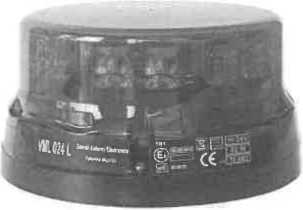 2 ks do masky chladiče vozidla Holomý s.r.o.typ LED LED B57-UT4-SMsvětla umístěna v masce chladiče vozidlazapínat se budou společně s majákyVýstražné zařízení — siréna:1 ks siréna Holomý s.r.o.s montáží do kabiny vozidlatyp AZD530A/M1-HF+Výstražné zařízení - reproduktor:2 ks reproduktory Holomý s.r.o.typ 8-7050-RC-4, výkon reproduktoru 50Ws montáží za masku chladičeVýstražné zařízení - ovládání:bude řešeno vypínači s podsvětlením2 ks vypínače umístěny v 1DIN přihrádce na palubní konzole, v pořadí vypínačů zleva:o pozice 1 - žlutý vypínač — ZAP/VYP modrých světel o pozice 2 - zelený vypínač — siréna ZAP/VYP/změna tónu sirény/HORNsirénu lze rovněž ovládat klaksonem volantu (podle momentální volby uživatele)Osvětlení hlavní - ambulantního prostoru:2 ks LED světelná tělesa se studeným bílým světlem z tohoumístění v podélné ose vozidla, v úrovni cca nad nosítky1 ks vypínač v kabině v 1DIN přihrádce na palubní konzole, v pořadí zleva:o pozice 3 - zelený vypínač - ZAP/VYP hl. osvětlení amb. prostoruOsvětlení pomocné — ambulantního prostoru:1 ks žárovkové světlo s kombinovaným ovládáním vypínačem v kabině řidiče a dveřním spínačem v bočních a zadních dveříchpoužito originální osvětlení VWOsvětlení prostoru za vozidlem:1 ks LED svítící těleso s vlastním vypínačemtyp S140světlo umístěno ve výplni zadních výklopných dveří, v pravé polovině z pohledu směru jízdyvypínač součástí světlaOsvětlení přenosné:1 ks dobíječi LED svítilna v kabině řidičesvítilna volně vložena do odkládací přihrádky spolujezdcenapájení z vozidlové zásuvky 12 V + napájení ze sítě 230 VTopení - závislé:1 ks teplovodní závislé topení v ambulantním prostorus použitím originálního výměníku topení VWT6.1výdech v přední části plastového obložení pravého bokuovládání v kabině řidičeje součástí paketu s klimatizací v ambulantním prostorubez podstatného zásahu FOSAN v rámci přestavby vozidlaTonení - nezávislé:1 ks nezávislé teplovzdušné topení v ambulantním prostorutopení Eberspácher 4 kWumístění do přední uzavřené části stolu nosítekvýdech otočným plastovým výdechem kolmo do prostoru1 ks ovládání (minihodiny) s možností jejich programování, umístěno v 1DIN přihrádce na palubní konzole zcela vpravo od vypínačů B5, B6 a B12Ventilátor:1 ks střešní obousměrný SIROCOventilátor umístěný na stropu v ambulantním prostoru1 ks ovládání ventilátoru umístěno v 1DJN přihrádce na palubní konzole, v pořadí vypínačů zleva:o pozice 4 - zelený vypínač - ZAP1 /VYP/ZAP2Signalizace — zvuková:mezi ambulantním prostorem a kabinou řidičecelkem 3 ks tlačítek, z tohoo 1 ks tlačítkový spínač na stropě ambulantního prostoru za tělesem ventilátoru o	1 ks tlačítkový spínač na sloupku vlevo u hlavy ležícího pacientao	1 ks tlačítkový spínač na plastovém obložení vpravo před zadní pojízdným křeslemSignalizace - zvuková - zpátečka:zvuková signalizace zařazení zpátečkyo řešení NE žárovkou v zadní svítilněSignalizace světelná:otevření dveří ambulantního prostoru u řidiče s využitím originálního piktogramu VWZásuvky 12 V:1 ks zásuvkový panel s umístěním na levé stěně v ambulantním prostoru, u hlavy ležícího pacienta3 ks zásuvek 12 V, z tohoo 1 ks zásuvka velikost HELLA o 1 ks zásuvka zapalovačové velikosti o 1 ks zásuvka s 2x USB portemumístění na levé stěně u hlavy ležícího pacienta2 ks LED zelené světlo signalizující stálé napětí v zásuvce HELLA a zásuvce zapalovačové velikostiDělící přepážka - obecně:demontáž z vozidlalakování ze strany ambulantního prostoru do bílé barvy, ze strany kabiny původní v černém provedenímontáž do vozidlautěsnění v pravém a levém horním rohu ze strany ambulantního prostoruobvodové utěsnění přepážky (dle technických možností a dispozice přepážky)Dělící přepážka - roletka:1 ks neprůsvitná stahovací roletaumístění přes okno v přepážcemontáž ze strany kabiny řidičeVýztuhy:sada výztuh karoserie pro uchycení sanitní zástavbyIzolace:tepelná a hluková izolace ambulantního prostoruPodlaha:vyrovnání originální podlahy + základní překližkový podkladobložení protismykovým desinfikovatelným odolným materiálemo ALTRO v modré barvyobložení stěn, stropu a výplní dveří desinfikovatelným materiálemFOREX v bílé barvěZatmelení:tmelení všech spojů obložení v ambulantním prostoruMadla nástunní - svislá:1 ks madlo svislé krátké vlevo otvoru posuvných dveří1 ks madlo svislé dlouhé vpravo otvoru posuvných dveřímadla lakovaná do oranžové barvyMadlo přidržovací — vodorovné:1 ks madlo na přepážce proti dvoj sedačcemadlo vodorovnémadlo lakované do oranžové barvyMadlo stropní:1 ks madlo na stropu ambulantního prostoruvodorovné s osou nosítekjeho délka cca 2/3 jejich délkymadlo z leštěné nerezové oceliSedačky:2 ks posuvné INTAP typ TAXI Mlo sedačky v modré barvě, s integrovanou opěrou hlavy, tříbodovým pásem a pravou loketní opěrkou na pravé sedačce o sedačky orientované ve směru jízdyo sedačky umístěny u levé stěny ambulantního prostoru před stolem nosítek - za přepážkou1 ks sedačka polohovatelná, sklopná a otočná INTAP typ KARETKA Mlo umístění vpravo za posuvnými dveřmi a s možností jejího otočení k pravému boku vozidlao sedačka se stavitelným opěrákem zad, integrovanou opěrou hlavy, dvěma loketními opěrkami, tříbodovým bezpečnostním pásem, možností přiklopení sedáku k opěráku zad a otočením k pravému boku ambulantního prostoru, sedačka aretována v přímé poloze ke směru jízdy vozidla, sedačka schválena dle ČSN EN 17893 ks LED žluté barvy, indikující zapnutí bezpečnostního pásuo LED světla umístěna v kabině na vhodném místě o 1 ks popis LED světelStůl nosítek:1 ks stůl pod nosítkave vozidle umístěn vodorovně s podélnou osou vozidla s nakládací plošinou sklopnou směrem dolů (pro jízdu vozidla) a nahoru (pro nakládání/vykládání	nosítek), s nerez lištami, úložným prostorem a přípravou na montáž úchytného systému nosítekv přední části stolu nosítek je uzavřený prostor pro nezávislé teplovzdušné topení Eberspacherúložný prostor je ve zbývající délce stolu, s přístupem zadními odklopnými dvířky a posuvnými neprůhlednými-bílými plexi dvířky na pravé straněZádržnv s v stém ROLFIX - dodávka a montáž:1 ks systém ROLFIX F102 pro nosítka Medirol typ CLINICs montáží na stůl nosítekZádržnv sv stém CLUBFIX - nřínrava:pro pojízdné křeslo na podlaze v pravé části ambulantního prostoru vzaduZádržnv sv stém CLUBFIX — dodávka a montáž:1 ks systém CLUBFIX F202 pro pojízdné křeslo Medirol typ Clubman K118s montáží na podlahu ambulantního prostoru vpravo vzaduNakládací rampa:pro pojízdné křeslojedenkrát lomená, umístěná v pravé polovině otvoru zadních dveříVýklopný schod:1 ks nástupní schod do ambulantního prostoruna lx sklopený, ručně ovladatelnýDržák na inflizní lahve a vaky:2ks dvojháčku pevně umístěného na stropu v prostoru nad přední a zadní části nosítek1 ks pojízdný a odnímatelný držák s popruhy umístěný na madle nad nosítky s možností jeho vyklápění do boku a přesouvání po stropním madle v jeho délceDržák na láhev O 10 litrů:1 ks kompletní držák kyslíkové láhve 10 litrůo umístění v levém zadním roku1 ks kyslíkové vedení levou stěnou vozidla1 ks rychlospojka na levé stěně u hlavy ležícího pacientaDržák na láhev O 2 litry: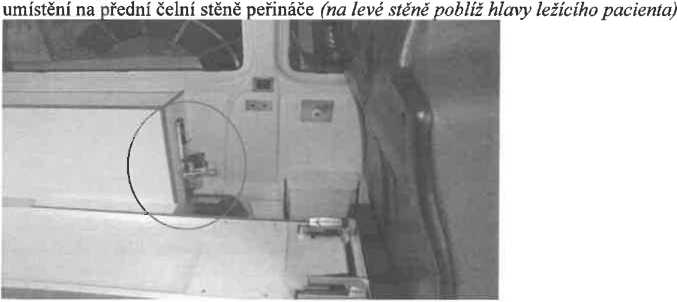 Hasicí nřístroi:1 ks hasicí přístroj 2 kgumístěný v kabině řidiče v úložném prostoru dvojsedačkyOdnadní nádoba:1 ks odpadní nádoba v ambulantním prostoruumístění nad podlahou, u levého boku, u hlavy ležícího pacientaÚložnv prostor - peřináč: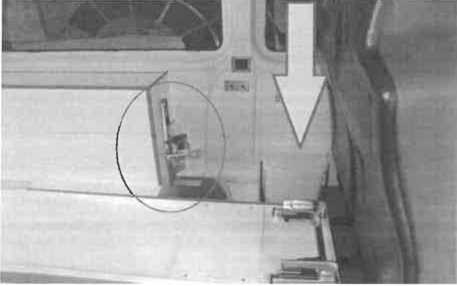 1 ks peřináč s horním otvíráním umístění nad podběh levého zadního kola víko v uzavřené poloze jištěno kuličkovým zámkem na přední čelní stěně je připevněn držák kyslíkové lahve 2 litry (vizB36) na víku peřináče vzadu bude umístěn zámek, pro možnost jeho uzamčení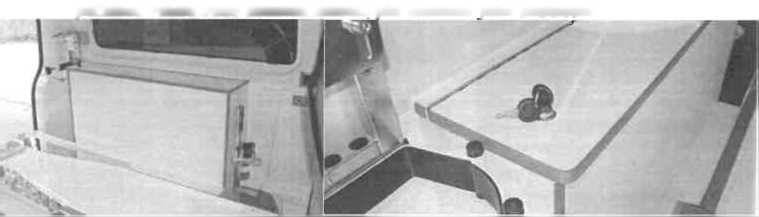 1 sada fólií na okna ambulantního prostoruceloplošná tmavá fóliepropustnost 5%atestační známky na okna, kartička 41. Grafika na karoserii:1 sada polepení sanitního vozidlapodle platného manuálu MsK a zvyklostí zadavatele a konečného uživatele vozidlaCl Transportní technikaKomplet nosítek s podvozkem MEDIROL typ VIVERA CLINIC 04 EXTERO:1 ks podvozek odnímatelný, s polohovací výškou (1 výškových poloh), sklopnýma nohama, velkými pojezdovými pogumovanými koly, možností rejdování všemi čtyřmi koly, dvoustupňovým odjišťováním předních nohou při nakládání nosítek do vozidla, nosností podvozku 275 kg1 ks nosítka s polohovatelným podhlavníkem a polohovací nožní částí (polohování v kterémkoliv bodě pomocí plynové vzpěry), sklopnými bočními madly, výsuvnými madly na nošení, nožním obloukem, s anatomickou matrací a polštářem, dvěma bezpečnostními pásy + čtyřbodový ramenní pásový systém (je uznávaný jako zádržný systém pro dospělé), nosnost nosítek 250 kg, celý komplet nosítek s podvozkem je homologován dle ČSN EN 1789 ve spojení s fixačním systémem Medirol Rolfix F102Pojízdné infarktové křeslo MEDIROL typ CLUBMAN K118:1 ks nepolohovatelné s integrovanou operou hlavy, loketními operami, čtyřbodovým pásem a výsuvnými rukojeťmi vpředu a výklopnými a výsuvnými vzadu, ergonomická čemo-oranžová matrace, nožní brzda na zadních kolečkách, nosnost křesla 250 kg, křeslo homologováno podle ČSN EN 1789 ve spojení s fixačním systémem Medirol Clubfix F202, křeslo NENÍ zaměnitelné s přednímDl Konfigurace sedaček (lehátka) a celkový počet míst v sanitním vozidle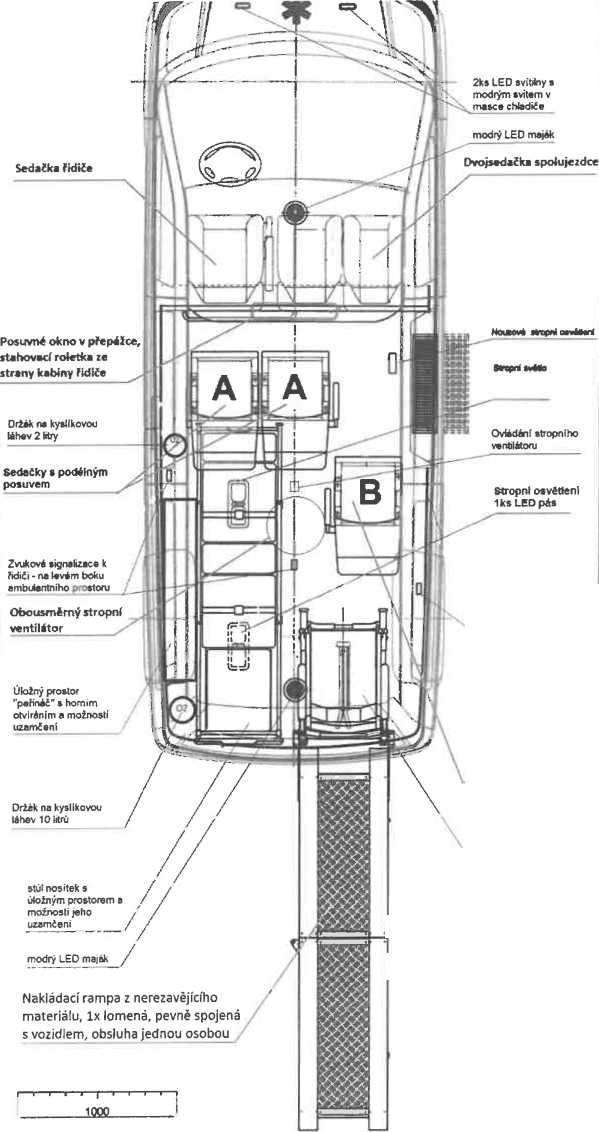 Sanitní automobil VWT6.1 DNR A2, který je předmětem této Kupní smlouvy, se skládá ze tří základních celků a tozákladní automobil VWT6.1sanitní zástavba DNR A2transportní technika (nosítka+jejich uchycení, pojízdné infarktové křeslo+jeho uchycení)adl) v případě servisu základního vozidla VWT6.1, je Vám k dispozici kterýkoliv autorizovaný servisv ČR a v Evropě s tím, že ve Vašem nejbližším okolí se nachází autorizované servisní středisko VW např.:KARIREAL a.s., Frýdecká 272, 739 61 Třinec neboAuto Heller-Ostrava, Cihelní 3160/49d, 702 00 Ostrava, 596 606 165.Výrobce vozidla předepisuje servisní intervaly po ujetí jistého počtu kilometrů a v rámci těchto servisních prohlídek rovněž určuje přesně úkony, které se mají na předmětném vozidle vykonat. Tyto intervaly jsou vždy po ujetí 30.000 km nebo po 2 letech provozu vozidla (co nastane dříve), ale pokaždé je míra úkonů jiná to podle toho, co všechno je třeba v daném okamžiku s vozidlem udělat (výměna olejové náplně + filtry, někdy + palivový filtr, někdy + brzdová kapalina, někdy + rozvody apod.). Všechny tyto úkony jsou hrazeny a jdou k tíži provozovatele vozidla jako provozní náklady bez rozdílu, zda jde o období běžící záruky na vozidlo nebo je už po této době. Pokud se v době záruky vozidla vyskytne jakákoliv závada na kterou je možné uplatnit záruční podmínky výrobce vozidla a tyto budou v plné výši přiznány, závada bude bezplatně odstraněna.Součástí dodávky vozidla bude palubní literatura a v ní samostatný sešit s názvem „Záruka vozu, servisní intervaly, dodatečné informace“, ve kterém jsou vyznačeny všechny potřebné údaje týkající se servisních intervalů, prohlídek pod.Z výše uvedeného je patrné, že NELZE exaktně určit:o termín prohlídky (je v závislosti a na základě vyhodnoceni provozních podmínek, palubní zařízení samo určí termín návštěvy v servisním středisku)o popis servisního úkonu (je v závislosti na pořadí servisní prohlídky a předpisu servisního rozsahu)O	Seznam vyměněných součástek (je v závislosti na pořadí servisní prohlídky a předpisu servisního rozsahu)ad2) výrobce sanitní zástavby DNR A2 nepředepisuje pravidelné intervaly servisních prohlídek sanitní zástavby za předpokladu, že bude sanitní zástavba využívána v souladu s návodem na její obsluhu (bude součásti předávací dokumentace k sanitnímu vozidlu).případě vzniku závady poskytuje její zhotovitel:okamžitý servis ve výrobním závodě FOSAN s.r.o., Tovární 3/1, Alexovice, 664 91 Ivančicev naléhavých případech lze servis zajistit přímo u provozovatele sanitního vozidla smluvní výjezdovou servisní skupinou.Pokud se v době záruky zástavby DNR A2 vyskytne jakákoliv závada na kterou je možné uplatnit záruční podmínky výrobce nástavby a tyto budou v plné výši přiznány, závada bude bezplatně odstraněna. Tím nejsou dotčena práva výrobce nástavby na uplatnění nákladů spojených s dopravou servisního technika do /z místa odstranění závady a to jak v době záruky, tak také po jejím uplynutí v případě, že bude její odstranění požadováno v místě jiném, než je výrobní sídlo výrobce nástavby (FOSAN s.r.o., ul. Tovární 3/1, 664 91 Ivančice-Alexovice).ad3) výrobce transportní techniky nepředepisuje pravidelné intervaly servisních prohlídek za předpokladu, že bude transportní technika využívána v souladu s návodem na její obsluhu (bude součástí předávací dokumentace ksanitnímu vozidlu).případě vzniku závady poskytuje její dodavatel okamžitý servis ve výrobním závodě FOSAN Ivančice. Pokud se v době záruky transportní techniky vyskytne jakákoliv závada na kterou je možné uplatnit záruční podmínky výrobce a tyto budou v plné výši přiznány, závada bude bezplatně odstraněna.Po uplynutí zákonné záruční doby doporučuje pravidelné roční prohlídky, které jsou plně v zájmu a režii uživatele technikyCena bez DPH (v Kč)1.561.800,00DPH (v Kč)327.978,00DPH (v %)21Cena včetně DPH (v Kč)1.889.778,00Konfigurace míst v kabině:Konfigurace míst v ambulantním prostoru:Celkový počet míst v sanitním vozidle:řidičspolujezdec2 — posuvné sedačky vlevo vpředu 1 — sklopná a otočná sedačka vpravo vpředu 1 — pojízdné křeslo vpravo vzadu 1 — lůžko vlevo rovnoběžně s osou vozidla7+1=8